Двадцать третье  заседание Собрания депутатов Тат-Сугутского сельского поселения третьего созыва Об утверждении отчета об исполнении бюджета Тат-Сугутского сельского поселенияБатыревского района за 2017 год	Статья 1Утвердить отчет об исполнении бюджета  Тат-Сугутского сельского поселения Батыревского района (далее сельское поселение) за 2017 год по доходам в сумме   2064153,11  рубля, по расходам в сумме 2099150,61 рублей с превышением расходов над доходами (дефицит бюджета Батыревского района) в сумме 34997,5 рубля и со следующими показателями:доходов бюджета   сельского поселения  по кодам классификации доходов бюджетов за 2017 год согласно приложению 1 к настоящему Решению;доходов бюджета  сельского поселения  по кодам видов доходов, подвидов доходов, классификации операций сектора государственного управления, относящихся к доходам бюджета, за 2017 год согласно приложению 2 к настоящему Решению;расходов бюджета  сельского поселения  по разделам, подразделам, целевым статьям (муниципальным программам  Батыревского района и непрограммным направлениям деятельности)  и группам вида расхода классификации расходов бюджетов в  ведомственной структуре расходов бюджета  сельского поселения  за 2017 год согласно приложению 3 к настоящему Решению;расходов бюджета  сельского поселения  по разделам и подразделам классификации расходов бюджета  сельского поселения  за 2017 год согласно приложению 4 к настоящему Решению;источников финансирования дефицита бюджета  сельского поселения  по кодам классификации источников финансирования дефицита бюджетов за 2017 год согласно приложению 5 к настоящему Решению;источников финансирования дефицита бюджета  сельского поселения  по кодам групп, подгрупп, статей, видов источников финансирования дефицита бюджетов, классификации операций сектора государственного управления, относящихся к источникам финансирования дефицита бюджетов, за 2017 год согласно приложению 6 к настоящему Решению. Статья 2Настоящее Решение вступает в силу со дня его официального опубликования.Глава Тат-Сугутского сельского поселения                                        М. Ш. ХакимовЧĂВАШ   РЕСПУБЛИКИПАТĂРЬЕЛ  РАЙОНĚТАТ-СУГУТ ЯЛ ПОСЕЛЕНИЙĔН ДЕПУТАТСЕН ПУХĂВĔЙЫШĂНУ2018 ç. апрель уйахĕн 28-мĕшĕ   №1Тат-Сугут  ялĕ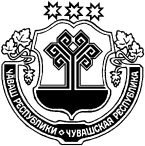 ЧУВАШСКАЯ РЕСПУБЛИКАБАТЫРЕВСКИЙ РАЙОНСОБРАНИЕ ДЕПУТАТОВТАТ-СУГУТСКОГОСЕЛЬСКОГО ПОСЕЛЕНИЯРЕШЕНИЕ«28» апреля 2018 г. №1д. Тат-СугутыПриложение 1                                                              к Решению Собрания депутатов Татарско-Сугутского сельского поселения Батыревского района Чувашской Республики "Об исполнении бюджета Татарско-Сугутского сельского поселения Батыревского района Чувашской Республики за 2017 год"Приложение 1                                                              к Решению Собрания депутатов Татарско-Сугутского сельского поселения Батыревского района Чувашской Республики "Об исполнении бюджета Татарско-Сугутского сельского поселения Батыревского района Чувашской Республики за 2017 год"Приложение 1                                                              к Решению Собрания депутатов Татарско-Сугутского сельского поселения Батыревского района Чувашской Республики "Об исполнении бюджета Татарско-Сугутского сельского поселения Батыревского района Чувашской Республики за 2017 год"ДОХОДЫДОХОДЫДОХОДЫбюджета Татарско-Сугутского сельского поселения Батыревского района Чувашской Республики по кодам классификации доходов бюджетов за 2017 годбюджета Татарско-Сугутского сельского поселения Батыревского района Чувашской Республики по кодам классификации доходов бюджетов за 2017 годбюджета Татарско-Сугутского сельского поселения Батыревского района Чувашской Республики по кодам классификации доходов бюджетов за 2017 год Наименование показателяКод дохода по бюджетной классификацииИсполнено Наименование показателяКод дохода по бюджетной классификацииИсполнено Наименование показателяКод дохода по бюджетной классификацииИсполнено135ДОХОДЫ,ВСЕГО2 064 153,11Налоговые и неналоговые доходы100 1 00 00000 00 0000 000253 975,33  НАЛОГИ НА ТОВАРЫ (РАБОТЫ, УСЛУГИ), РЕАЛИЗУЕМЫЕ НА ТЕРРИТОРИИ РОССИЙСКОЙ ФЕДЕРАЦИИ100 1 03 00000 00 0000 000253 975,33  Акцизы по подакцизным товарам (продукции), производимым на территории Российской Федерации100 1 03 02000 01 0000 110253 975,33  Доходы от уплаты акцизов на дизельное топливо, подлежащие распределению между бюджетами субъектов Российской Федерации и местными бюджетами с учетом установленных дифференцированных нормативов отчислений в местные бюджеты100 1 03 02230 01 0000 110104 358,30  Доходы от уплаты акцизов на моторные масла для дизельных и (или) карбюраторных (инжекторных) двигателей, подлежащие распределению между бюджетами субъектов Российской Федерации и местными бюджетами с учетом установленных дифференцированных нормативов отчислений в местные бюджеты100 1 03 02240 01 0000 1101 059,41  Доходы от уплаты акцизов на автомобильный бензин, подлежащие распределению между бюджетами субъектов Российской Федерации и местными бюджетами с учетом установленных дифференцированных нормативов отчислений в местные бюджеты100 1 03 02250 01 0000 110168 769,36  Доходы от уплаты акцизов на прямогонный бензин, подлежащие распределению между бюджетами субъектов Российской Федерации и местными бюджетами с учетом установленных дифференцированных нормативов отчислений в местные бюджеты100 1 03 02260 01 0000 110-20 211,74ФЕДЕРАЛЬНАЯ НАЛОГОВАЯ СЛУЖБА182 182 182 182 182 0,00Налоговые и неналоговые доходы182 1 00 00000 00 0000 000629 097,78  НАЛОГИ НА ПРИБЫЛЬ, ДОХОДЫ182 1 01 00000 00 0000 00031 042,62  Налог на доходы физических лиц182 1 01 02000 01 0000 11031,042,62  Налог на доходы физических лиц с доходов, источником которых является налоговый агент, за исключением доходов, в отношении которых исчисление и уплата налога осуществляются в соответствии со статьями 227, 227.1 и 228 Налогового кодекса Российской Федерации182 1 01 02010 01 0000 11030 955,58  Налог на доходы физических лиц с доходов, источником которых является налоговый агент, за исключением доходов, в отношении которых исчисление и уплата налога осуществляются в соответствии со статьями 227, 227.1 и 228 Налогового кодекса Российской Федерации (сумма платежа (перерасчеты, недоимка и задолженность по соответствующему платежу, в том числе по отмененному)182 1 01 02010 01 1000 11030 658,16  Налог на доходы физических лиц с доходов, источником которых является налоговый агент, за исключением доходов, в отношении которых исчисление и уплата налога осуществляются в соответствии со статьями 227, 227.1 и 228 Налогового кодекса Российской Федерации (пени по соответствующему платежу)182 1 01 02010 01 2100 11033,54  Налог на доходы физических лиц с доходов, источником которых является налоговый агент, за исключением доходов, в отношении которых исчисление и уплата налога осуществляются в соответствии со статьями 227, 227.1 и 228 Налогового кодекса Российской Федерации (суммы денежных взысканий (штрафов) по соответствующему платежу согласно законодательству Российской Федерации)182 1 01 02010 01 3000 110263,88  Налог на доходы физических лиц с доходов, полученных от осуществления деятельности физическими лицами, зарегистрированными в качестве индивидуальных предпринимателей, нотариусов, занимающихся частной практикой, адвокатов, учредивших адвокатские кабинеты, и других лиц, занимающихся частной практикой в соответствии со статьей 227 Налогового кодекса Российской Федерации182 1 01 02020 01 0000 11087,04  Налог на доходы физических лиц с доходов, полученных от осуществления деятельности физическими лицами, зарегистрированными в качестве индивидуальных предпринимателей, нотариусов, занимающихся частной практикой, адвокатов, учредивших адвокатские кабинеты, и других лиц, занимающихся частной практикой в соответствии со статьей 227 Налогового кодекса Российской Федерации (сумма платежа (перерасчеты, недоимка и задолженность по соответствующему платежу, в том числе по отмененному)182 1 01 02020 01 1000 11083,88  Налог на доходы физических лиц с доходов, полученных от осуществления деятельности физическими лицами, зарегистрированными в качестве индивидуальных предпринимателей, нотариусов, занимающихся частной практикой, адвокатов, учредивших адвокатские кабинеты, и других лиц, занимающихся частной практикой в соответствии со статьей 227 Налогового кодекса Российской Федерации (пени по соответствующему платежу)182 1 01 02020 01 2100 1103,16  Налог на доходы физических лиц с доходов, полученных физическими лицами в соответствии со статьей 228 Налогового кодекса Российской Федерации182 1 01 02030 01 0000 1100,00  Налог на доходы физических лиц с доходов, полученных физическими лицами в соответствии со статьей 228 Налогового кодекса Российской Федерации (сумма платежа (перерасчеты, недоимка и задолженность по соответствующему платежу, в том числе по отмененному)182 1 01 02030 01 1000 1100,00  Налог на доходы физических лиц с доходов, полученных физическими лицами в соответствии со статьей 228 Налогового кодекса Российской Федерации (пени по соответствующему платежу)182 1 01 02030 01 2100 1100,00 Налог на доходы физических лиц с доходов, полученных физическими лицами в соответствии со статьей 228 Налогового кодекса Российской Федерации (суммы денежных взысканий (штрафов) по соответствующему платежу согласно законодательству Российской Федерации)182 1 01 02030 01 3000 1100,00  Налог на доходы физических лиц в виде фиксированных авансовых платежей с доходов, полученных физическими лицами, являющимися иностранными гражданами, осуществляющими трудовую деятельность по найму на основании патента в соответствии со статьей 227.1 Налогового кодекса Российской Федерации182 1 01 02040 01 0000 1100,00  Налог на доходы физических лиц в виде фиксированных авансовых платежей с доходов, полученных физическими лицами, являющимися иностранными гражданами, осуществляющими трудовую деятельность по найму на основании патента в соответствии со статьей 227.1 Налогового кодекса Российской Федерации (сумма платежа (перерасчеты, недоимка и задолженность по соответствующему платежу, в том числе по отмененному)182 1 01 02040 01 1000 1100,00  НАЛОГИ НА СОВОКУПНЫЙ ДОХОД182 1 05 00000 00 0000 00079 481,92  Единый сельскохозяйственный налог182 1 05 03000 01 0000 11079 481,92  Единый сельскохозяйственный налог182 1 05 03010 01 0000 11079 481,92  Единый сельскохозяйственный налог (сумма платежа (перерасчеты, недоимка и задолженность по соответствующему платежу, в том числе по отмененному)182 1 05 03010 01 1000 11067 368,86  Единый сельскохозяйственный налог (пени по соответствующему платежу)182 1 05 03010 01 2100 1108 640,26  Единый сельскохозяйственный налог (суммы денежных взысканий (штрафов) по соответствующему платежу согласно законодательству Российской Федерации)182 1 05 03010 01 3000 1103 472,80  НАЛОГИ НА ИМУЩЕСТВО182 1 06 00000 00 0000 000518 573,24  Налог на имущество физических лиц182 1 06 01000 00 0000 11084 653,74  Налог на имущество физических лиц, взимаемый по ставкам, применяемым к объектам налогообложения, расположенным в границах сельских поселений182 1 06 01030 10 0000 11084 653,74  Налог на имущество физических лиц, взимаемый по ставкам, применяемым к объектам налогообложения, расположенным в границах сельских поселений (сумма платежа (перерасчеты, недоимка и задолженность по соответствующему платежу, в том числе по отмененному)182 1 06 01030 10 1000 11084 252,48  Налог на имущество физических лиц, взимаемый по ставкам, применяемым к объектам налогообложения, расположенным в границах сельских поселений (пени по соответствующему платежу)182 1 06 01030 10 2100 110401,26  Земельный налог182 1 06 06000 00 0000 110433 919,50  Земельный налог с организаций182 1 06 06030 00 0000 1102 885,00  Земельный налог с организаций, обладающих земельным участком, расположенным в границах сельских поселений182 1 06 06033 10 0000 1102 885,00  Земельный налог с организаций, обладающих земельным участком, расположенным в границах сельских поселений  (сумма платежа (перерасчеты, недоимка и задолженность по соответствующему платежу, в том числе по отмененному)182 1 06 06033 10 1000 1102 635,00  Земельный налог с организаций, обладающих земельным участком, расположенным в границах  сельских  поселений  (пени по соответствующему платежу)182 1 06 06033 10 2100 110250,00  Земельный налог с организаций, обладающих земельным участком, расположенным в границах сельских поселений  (суммы денежных взысканий (штрафов) по соответствующему платежу согласно законодательству Российской Федерации)182 1 06 06033 10 3000 1100,00  Земельный налог с физических лиц182 1 06 06040 00 0000 110431 034,50  Земельный налог с физических лиц, обладающих земельным участком, расположенным в границах сельских поселений182 1 06 06043 10 0000 110431 034,50  Земельный налог с физических лиц, обладающих земельным участком, расположенным в границах сельских поселений  (сумма платежа (перерасчеты, недоимка и задолженность по соответствующему платежу, в том числе по отмененному)182 1 06 06043 10 1000 110429 745,26  Земельный налог с физических лиц, обладающих земельным участком, расположенным в границах сельских поселений  (пени по соответствующему платежу)182 1 06 06043 10 2100 1101 289,24  Земельный налог с физических лиц, обладающих земельным участком, расположенным в границах сельских поселений  (проценты по соответствующему платежу)182 1 06 06043 10 2200 1100,00  Земельный налог с физических лиц, обладающих земельным участком, расположенным в границах сельских поселений  (суммы денежных взысканий (штрафов) по соответствующему платежу согласно законодательству Российской Федерации)182 1 06 06043 10 3000 1100,00АДМИНИСТРАЦИЯ Татарско-Сугутского сельского поселения9930,00  НАЛОГОВЫЕ И НЕНАЛОГОВЫЕ ДОХОДЫ993 1 00 00000 00 0000 00037 894,00  ГОСУДАРСТВЕННАЯ ПОШЛИНА993 1 08 00000 00 0000 00014 300,00  Государственная пошлина за совершение нотариальных действий (за исключением действий, совершаемых консульскими учреждениями Российской Федерации)993 1 08 04000 01 0000 11014 300,00  Государственная пошлина за совершение нотариальных действий должностными лицами органов местного самоуправления, уполномоченными в соответствии с законодательными актами Российской Федерации на совершение нотариальных действий993 1 08 04020 01 0000 11014 300,00993 1 08 04020 01 1000 11014 300,00  ДОХОДЫ ОТ ИСПОЛЬЗОВАНИЯ ИМУЩЕСТВА, НАХОДЯЩЕГОСЯ В ГОСУДАРСТВЕННОЙ И МУНИЦИПАЛЬНОЙ СОБСТВЕННОСТИ993 1 11 00000 00 0000 00014 448,00  Доходы, получаемые в виде арендной либо иной платы за передачу в возмездное пользование государственного и муниципального имущества (за исключением имущества бюджетных и автономных учреждений, а также имущества государственных и муниципальных унитарных предприятий, в том числе казенных)993 1 11 05000 00 0000 12014 448,00  Доходы, получаемые в виде арендной платы за земли после разграничения государственной собственности на землю, а также средства от продажи права на заключение договоров аренды указанных земельных участков (за исключением земельных участков бюджетных и автономных учреждений)993 1 11 05020 00 0000 12014 448,00  Доходы, получаемые в виде арендной платы, а также средства от продажи права на заключение договоров аренды за земли, находящиеся в собственности сельских поселений (за исключением земельных участков муниципальных бюджетных и автономных учреждений)993 1 11 05025 10 0000 12014 448,00  Доходы от сдачи в аренду имущества, находящегося в оперативном управлении органов государственной власти, органов местного самоуправления, государственных внебюджетных фондов и созданных ими учреждений (за исключением имущества бюджетных и автономных учреждений)993 1 11 05030 00 0000 1200,00  Доходы от сдачи в аренду имущества, находящегося в оперативном управлении органов управления сельских поселений и созданных ими учреждений (за исключением имущества муниципальных бюджетных и автономных учреждений)993 1 11 05035 10 0000 1200,00  ДОХОДЫ ОТ ОКАЗАНИЯ ПЛАТНЫХ УСЛУГ (РАБОТ) И КОМПЕНСАЦИИ ЗАТРАТ ГОСУДАРСТВА993 1 13 00000 00 0000 0009 146,00  Доходы от компенсации затрат государства993 1 13 02000 00 0000 1309 146,00  Прочие доходы от компенсации затрат государства993 1 13 02990 00 0000 1309 146,00  Прочие доходы от компенсации затрат бюджетов сельских поселений993 1 13 02995 10 0000 1309 146,00  БЕЗВОЗМЕЗДНЫЕ ПОСТУПЛЕНИЯ993 2 00 00000 00 0000 0001 143 186,00  БЕЗВОЗМЕЗДНЫЕ ПОСТУПЛЕНИЯ ОТ ДРУГИХ БЮДЖЕТОВ БЮДЖЕТНОЙ СИСТЕМЫ РОССИЙСКОЙ ФЕДЕРАЦИИ993 2 02 00000 00 0000 0001 143 186,00  Дотации бюджетам бюджетной системы Российской Федерации993 2 02 10000 00 0000 151882 455,00  Дотации на выравнивание бюджетной обеспеченности993 2 02 15001 00 0000 151834 290,00  Дотации бюджетам сельских поселений на выравнивание бюджетной обеспеченности993 2 02 15001 10 0000 151834 290,00Дотации бюджетам на поддержку мер по обеспечению сбалансированности бюджетов993 2 02 15002 00 0000 15148 165,00Дотации бюджетам сельских поселений на поддержку мер по обеспечению сбалансированности бюджетов993 2 02 15002 10 0000 15148 165,00  Субсидии бюджетам бюджетной системы Российской Федерации (межбюджетные субсидии)993 2 02 20000 00 0000 151147 869,00  Прочие субсидии993 2 02 29999 00 0000 151147 869,00  Прочие субсидии бюджетам сельских поселений993 2 02 29999 10 0000 151147 869,00  Субвенции бюджетам бюджетной системы Российской Федерации993 2 02 30000 00 0000 15167 997,00  Субвенции местным бюджетам на выполнение передаваемых полномочий субъектов Российской Федерации993 2 02 30024 00 0000 15192,00  Субвенции бюджетам сельских поселений на выполнение передаваемых полномочий субъектов Российской Федерации993 2 02 30024 10 0000 15192,00  Субвенции бюджетам на осуществление первичного воинского учета на территориях, где отсутствуют военные комиссариаты993 2 02 35118 00 0000 15167 905,00  Субвенции бюджетам сельских поселений на осуществление первичного воинского учета на территориях, где отсутствуют военные комиссариаты993 2 02 35118 10 0000 15167 905,00  Иные межбюджетные трансферты993 2 02 40000 00 0000 1510,00  Прочие межбюджетные трансферты, передаваемые бюджетам993 2 02 49999 00 0000 1510,00  Прочие межбюджетные трансферты, передаваемые бюджетам сельских поселений993 2 02 49999 10 0000 1510,00  Прочие безвозмездные поступления от других бюджетов бюджетной системы993 2 02 90000 00 0000 15144 865,00  Прочие безвозмездные поступления от бюджетов муниципальных районов993 2 02 90050 00 0000 1510,00  Прочие безвозмездные поступления в бюджеты сельских поселений от бюджетов муниципальных районов993 2 02 90054 10 0000 1510,00  ПРОЧИЕ БЕЗВОЗМЕЗДНЫЕ ПОСТУПЛЕНИЯ993 2 07 00000 00 0000 0000,00  Прочие безвозмездные поступления в бюджеты сельских поселений993 2 07 05000 10 0000 18044 865,00  Прочие безвозмездные поступления в бюджеты сельских поселений993 2 07 05030 10 0000 18044 865,00Доходы бюджета - всегоx2 064 153,11Приложение 2                                                                                           к Решению Собрания депутатов Татарско-Сугутского сельского поселения Батыревского района Чувашской Республики "Об исполнении бюджета Татарско-Сугутского сельского поселения Батыревского района Чувашской Республики за 2017 год"Приложение 2                                                                                           к Решению Собрания депутатов Татарско-Сугутского сельского поселения Батыревского района Чувашской Республики "Об исполнении бюджета Татарско-Сугутского сельского поселения Батыревского района Чувашской Республики за 2017 год"Расходы
бюджета Татарско-Сугутского сельского поселения по ведомственной структуре расходов бюджета Татарско-Сугутского сельского поселения Батыревского района Чувашской Республики за 2017 годРасходы
бюджета Татарско-Сугутского сельского поселения по ведомственной структуре расходов бюджета Татарско-Сугутского сельского поселения Батыревского района Чувашской Республики за 2017 годРасходы
бюджета Татарско-Сугутского сельского поселения по ведомственной структуре расходов бюджета Татарско-Сугутского сельского поселения Батыревского района Чувашской Республики за 2017 год Наименование показателяГлавный распорядитель, Раздел, подраздел, Ц.ст.(муниципальным программам  и  непрограммным направлениям деятельности), Группа вида расходаСумма Наименование показателяГлавный распорядитель, Раздел, подраздел, Ц.ст.(муниципальным программам  и  непрограммным направлениям деятельности), Группа вида расходаСумма135Расходы бюджета — всего2099150,61  Обеспечение функций муниципальных органов993 0104 Ч5 Э 01 00200 000829 042,89  Расходы на выплаты персоналу в целях обеспечения выполнения функций государственными (муниципальными) органами, казенными учреждениями, органами управления государственными внебюджетными фондами993 0104 Ч5 Э 01 00200 100708 715,56  Расходы на выплаты персоналу государственных (муниципальных) органов993 0104 Ч5 Э 01 00200 120708 715,56  Фонд оплаты труда государственных (муниципальных) органов993 0104 Ч5 Э 01 00200 121545 618,58  Иные выплаты персоналу государственных (муниципальных) органов, за исключением фонда оплаты труда993 0104 Ч5 Э 01 00200 1220,00  Взносы по обязательному социальному страхованию на выплаты денежного содержания и иные выплаты работникам государственных (муниципальных) органов993 0104 Ч5 Э 01 00200 129163 096,98  Закупка товаров, работ и услуг для обеспечения государственных (муниципальных) нужд993 0104 Ч5 Э 01 00200 200109 575,33  Иные закупки товаров, работ и услуг для обеспечения государственных (муниципальных) нужд993 0104 Ч5 Э 01 00200 240109 575,33  Закупка товаров, работ, услуг в сфере информационно-коммуникационных технологий993 0104 Ч5 Э 01 00200 24242 000,00  Закупка товаров, работ, услуг в целях капитального ремонта государственного (муниципального) имущества993 0104 Ч5 Э 01 00200 2430,00  Прочая закупка товаров, работ и услуг для обеспечения государственных (муниципальных) нужд993 0104 Ч5 Э 01 00200 24467 575,33  Иные бюджетные ассигнования993 0104 Ч5 Э 01 00200 80010 752,00  Уплата налогов, сборов и иных платежей993 0104 Ч5 Э 01 00200 85010 752,00  Уплата налога на имущество организаций и земельного налога993 0104 Ч5 Э 01 00200 8513 000,00  Уплата прочих налогов, сборов993 0104 Ч5 Э 01 00200 8526 500,00  Уплата иных платежей993 0104 Ч5 Э 01 00200 8531 252,00  Резервный фонд администрации муниципального образования Чувашской Республики993 0111 Ч4 1 01 73430 0000,00  Иные бюджетные ассигнования993 0111 Ч4 1 01 73430 8000,00  Резервные средства993 0111 Ч4 1 01 73430 8700,00Прочие выплаты по обязательствам муниципального образования Чувашской Республики993 0113 Ч4 1 03 73450 00028 518,48Иные бюджетные ассигнования993 0113 Ч4 1 03 73450 80028 518,48Исполнение судебных актов993 0113 Ч4 1 03 73450 83026 518,48Исполнение судебных актов российской Федерации и мировых соглашений по возмещению причиненного вреда993 0113 Ч4 1 03 73450 83126 518,48Уплата налогов, сборов и иных платежей993 0113 Ч4 1 03 73450 8502 000,00Уплата прочих налогов, сборов993 0113 Ч4 1 03 73450 8522 000,00  Разработка схем территориального планирования муниципальных районов, генеральных планов поселений, генеральных планов городских округов, а также проектов планировки территории993 0113 Ц1 5 01 73030 0000,00  Закупка товаров, работ и услуг для обеспечения государственных (муниципальных) нужд993 0113 Ц1 5 01 73030 2000,00  Иные закупки товаров, работ и услуг для обеспечения государственных (муниципальных) нужд993 0113 Ц1 5 01 73030 2400,00  Прочая закупка товаров, работ и услуг для обеспечения государственных (муниципальных) нужд993 0113 Ц1 5 01 73030 2440,00  Проведение землеустроительных (кадастровых) работ по земельным участкам, находящимся в собственности муниципального образования, и внесение сведений в кадастр недвижимости993 0113 Ч4 3 03 73580 00019 100,00  Закупка товаров, работ и услуг для обеспечения государственных (муниципальных) нужд993 0113 Ч4 3 03 73580 20019 100,00  Иные закупки товаров, работ и услуг для обеспечения государственных (муниципальных) нужд993 0113 Ч4 3 03 73580 24019 100,00  Прочая закупка товаров, работ и услуг для обеспечения государственных (муниципальных) нужд993 0113 Ч4 3 03 73580 24419 100,00  Переподготовка и повышение квалификации кадров для муниципальной службы993 0113 Ч5 3 02 73710 0000,00Выполнение других обязательств муниципального образования Чувашской Республики993 0113 Ч5 Э 01 73770 0003 004,00  Закупка товаров, работ и услуг для обеспечения государственных (муниципальных) нужд993 0113 Ч5 3 02 73710 2000,00  Иные закупки товаров, работ и услуг для обеспечения государственных (муниципальных) нужд993 0113 Ч5 3 02 73710 2400,00  Прочая закупка товаров, работ и услуг для обеспечения государственных (муниципальных) нужд993 0113 Ч5 3 02 73710 2440,00  Выполнение других обязательств муниципального образования Чувашской Республики993 0113 Ч5 Э 01 73770 0000,00  Иные бюджетные ассигнования993 0113 Ч5 Э 01 73770 8003 004,00  Уплата налогов, сборов и иных платежей993 0113 Ч5 Э 01 73770 8503 004,00  Уплата иных платежей993 0113 Ч5 Э 01 73770 8533 004,00  Осуществление первичного воинского учета на территориях, где отсутствуют военные комиссариаты, за счет субвенции, предоставляемой из федерального бюджета993 0203 Ч4 1 04 51180 00067 905,00  Расходы на выплаты персоналу в целях обеспечения выполнения функций государственными (муниципальными) органами, казенными учреждениями, органами управления государственными внебюджетными фондами993 0203 Ч4 1 04 51180 10062 665,00  Расходы на выплаты персоналу государственных (муниципальных) органов993 0203 Ч4 1 04 51180 12062 665,00  Фонд оплаты труда государственных (муниципальных) органов993 0203 Ч4 1 04 51180 12148 129,00  Взносы по обязательному социальному страхованию на выплаты денежного содержания и иные выплаты работникам государственных (муниципальных) органов993 0203 Ч4 1 04 51180 12914 536,00  Закупка товаров, работ и услуг для обеспечения государственных (муниципальных) нужд993 0203 Ч4 1 04 51180 2005 240,00  Иные закупки товаров, работ и услуг для обеспечения государственных (муниципальных) нужд993 0203 Ч4 1 04 51180 2405 240,00  Закупка товаров, работ, услуг в сфере информационно-коммуникационных технологий993 0203 Ч4 1 04 51180 2421 570,00  Прочая закупка товаров, работ и услуг для обеспечения государственных (муниципальных) нужд993 0203 Ч4 1 04 51180 2443 670,00  Мероприятия по обеспечению пожарной безопасности муниципальных объектов993 0310 Ц8 1 04 70280 0000,00Осуществление дорожной деятельности, кроме деятельности по строительству, в отношении автомобильных дорог местного значения в границах населенных пунктов поселения993 0409 Ч2 1 04 74190 00018 461,50  Закупка товаров, работ и услуг для обеспечения государственных (муниципальных) нужд993 0310 Ц8 1 04 70280 20018 461,50  Иные закупки товаров, работ и услуг для обеспечения государственных (муниципальных) нужд993 0310 Ц8 1 04 70280 24018 461,50  Прочая закупка товаров, работ и услуг для обеспечения государственных (муниципальных) нужд993 0310 Ц8 1 04 70280 24418 461,50  Проектирование и строительство (реконструкция) автомобильных дорог в границах населенных пунктов поселений993 0409 Ч2 1 04 74240 00017 000,00  Закупка товаров, работ и услуг для обеспечения государственных (муниципальных) нужд993 0409 Ч2 1 04 74240 20017 000,00  Иные закупки товаров, работ и услуг для обеспечения государственных (муниципальных) нужд993 0409 Ч2 1 04 74240 24017 000,00  Прочая закупка товаров, работ и услуг для обеспечения государственных (муниципальных) нужд993 0409 Ч2 1 04 74240 24417 000,00  Осуществление дорожной деятельности, кроме деятельности по строительству, в отношении автомобильных дорог местного значения в границах населенных пунктов поселения993 0409 Ч2 1 04 S4190 000464 101,00  Закупка товаров, работ и услуг для обеспечения государственных (муниципальных) нужд993 0409 Ч2 1 04 S4190 200464 101,00  Иные закупки товаров, работ и услуг для обеспечения государственных (муниципальных) нужд993 0409 Ч2 1 04 S4190 240464 101,00  Прочая закупка товаров, работ и услуг для обеспечения государственных (муниципальных) нужд993 0409 Ч2 1 04 S4190 244464 101,00  Реализация проектов развития общественной инфраструктуры, основанных на местных инициативах993 0409 Ч4 2 04 S6570 0000,00  Закупка товаров, работ и услуг для обеспечения государственных (муниципальных) нужд993 0409 Ч4 2 04 S6570 2000,00  Иные закупки товаров, работ и услуг для обеспечения государственных (муниципальных) нужд993 0409 Ч4 2 04 S6570 2400,00  Закупка товаров, работ, услуг в целях капитального ремонта государственного (муниципального) имущества993 0409 Ч4 2 04 S6570 2430,00  Поощрение победителей ежегодного районного (городского) смотра-конкурса на лучшее озеленение и благоустройство993 0503 Ц1 1 02 70370 0000,00  Закупка товаров, работ и услуг для обеспечения государственных (муниципальных) нужд993 0503 Ц1 1 02 70370 2000,00  Иные закупки товаров, работ и услуг для обеспечения государственных (муниципальных) нужд993 0503 Ц1 1 02 70370 2400,00  Прочая закупка товаров, работ и услуг для обеспечения государственных (муниципальных) нужд993 0503 Ц1 1 02 70370 2440,00  Уличное освещение993 0503 Ц1 1 02 77400 00077 763,99  Закупка товаров, работ и услуг для обеспечения государственных (муниципальных) нужд993 0503 Ц1 1 02 77400 20077 763,99  Иные закупки товаров, работ и услуг для обеспечения государственных (муниципальных) нужд993 0503 Ц1 1 02 77400 2400,00  Прочая закупка товаров, работ и услуг для обеспечения государственных (муниципальных) нужд993 0503 Ц1 1 02 77400 24477 763,99  Озеленение993 0503 Ц1 1 02 77410 0000,00Реализация мероприятий по благоустройству территории993 0503 Ц1 1 02 77420 00035 131,00  Закупка товаров, работ и услуг для обеспечения государственных (муниципальных) нужд993 0503 Ц1 1 02 77410 20035 131,00  Иные закупки товаров, работ и услуг для обеспечения государственных (муниципальных) нужд993 0503 Ц1 1 02 77410 24035 131,00  Прочая закупка товаров, работ и услуг для обеспечения государственных (муниципальных) нужд993 0503 Ц1 1 02 77410 24435 131,00  Реализация мероприятий по благоустройству территории993 0503 Ц1 1 02 77420 0000,00Организация и содержание мест захоронений993 0503 Ц1 1 02 77430 00033 865,00  Закупка товаров, работ и услуг для обеспечения государственных (муниципальных) нужд993 0503 Ц1 1 02 77420 20033 865,00  Иные закупки товаров, работ и услуг для обеспечения государственных (муниципальных) нужд993 0503 Ц1 1 02 77420 24033 865,00  Прочая закупка товаров, работ и услуг для обеспечения государственных (муниципальных) нужд993 0503 Ц1 1 02 77420 24433 865,00Поощрение победителей ежегодного республиканского смотра-конкурса на лучшее озеленение и благоустройства населенного пункта Чувашской Республики993 0503 Ц1 1 02 S2810 00024 468,00Социальное обеспечение и иные выплаты населению993 0503 Ц1 1 02 S2810 30024 468,00Премии и гранты993 0503 Ц1 1 02 S2810 35024 468,00  Организация проведения оплачиваемых общественных работ993 0503 Ц6 1 01 72240 0002 000,00  Закупка товаров, работ и услуг для обеспечения государственных (муниципальных) нужд993 0503 Ц6 1 01 72240 2002 000,00  Иные закупки товаров, работ и услуг для обеспечения государственных (муниципальных) нужд993 0503 Ц6 1 01 72240 2402 000,00  Прочая закупка товаров, работ и услуг для обеспечения государственных (муниципальных) нужд993 0503 Ц6 1 01 72240 2442 000,00  Организация временного трудоустройства безработных граждан, испытывающих трудности в поиске работы993 0503 Ц6 1 01 72270 0009 000,00  Закупка товаров, работ и услуг для обеспечения государственных (муниципальных) нужд993 0503 Ц6 1 01 72270 2009 000,00  Иные закупки товаров, работ и услуг для обеспечения государственных (муниципальных) нужд993 0503 Ц6 1 01 72270 2409 000,00  Прочая закупка товаров, работ и услуг для обеспечения государственных (муниципальных) нужд993 0503 Ц6 1 01 72270 2449 000,00  Финансовое обеспечение передаваемых государственных полномочий Чувашской Республики по организации проведения на территории поселений и городских округов мероприятий по отлову и содержанию безнадзорных животных, а также по расчету и предоставлению субвенций бюджетам поселений на осуществление указанных полномочий993 0503 Ц9 7 05 12750 0000,00  Закупка товаров, работ и услуг для обеспечения государственных (муниципальных) нужд993 0503 Ц9 7 05 12750 2000,00  Иные закупки товаров, работ и услуг для обеспечения государственных (муниципальных) нужд993 0503 Ц9 7 05 12750 2400,00  Прочая закупка товаров, работ и услуг для обеспечения государственных (муниципальных) нужд993 0503 Ц9 7 05 12750 2440,00  Организация в населенных пунктах и коллективных садах сбора, в том числе раздельного, и вывоза твердых коммунальных отходов993 0503 Ч3 2 01 76310 0002 709,10  Закупка товаров, работ и услуг для обеспечения государственных (муниципальных) нужд993 0503 Ч3 2 01 76310 2002 709,10  Иные закупки товаров, работ и услуг для обеспечения государственных (муниципальных) нужд993 0503 Ч3 2 01 76310 2402 709,10  Прочая закупка товаров, работ и услуг для обеспечения государственных (муниципальных) нужд993 0503 Ч3 2 01 76310 2442 709,10  Поощрение победителей регионального этапа Всероссийского конкурса "Лучшая муниципальная практика"993 0503 Ч5 4 07 17600 0000,00  Закупка товаров, работ и услуг для обеспечения государственных (муниципальных) нужд993 0503 Ч5 4 07 17600 2000,00  Иные закупки товаров, работ и услуг для обеспечения государственных (муниципальных) нужд993 0503 Ч5 4 07 17600 2400,00  Прочая закупка товаров, работ и услуг для обеспечения государственных (муниципальных) нужд993 0503 Ч5 4 07 17600 2440,00  Осуществление государственных полномочий Чувашской Республики по ведению учета граждан, нуждающихся в жилых помещениях и имеющих право на государственную поддержку за счет средств республиканского бюджета Чувашской Республики на строительство (приобретение) жилых помещений, регистрации и учету граждан, имеющих право на получение социальных выплат для приобретения жилья в связи с переселением из районов Крайнего Севера и приравненных к ним местностей, по расчету и предоставлению муниципальными районами субвенций бюджетам поселений для осуществления указанных государственных полномочий и полномочий по ведению учета граждан, проживающих в сельской местности, нуждающихся в жилых помещениях и имеющих право на государственную поддержку в форме социальных выплат на строительство (приобретение) жилых помещений в сельской местности в рамках устойчивого развития сельских территорий993 0505 Ц1 4 03 12980 00092,00  Закупка товаров, работ и услуг для обеспечения государственных (муниципальных) нужд993 0505 Ц1 4 03 12980 20092,00  Иные закупки товаров, работ и услуг для обеспечения государственных (муниципальных) нужд993 0505 Ц1 4 03 12980 24092,00  Прочая закупка товаров, работ и услуг для обеспечения государственных (муниципальных) нужд993 0505 Ц1 4 03 12980 24492,00  Обеспечение деятельности учреждений в сфере культурно-досугового обслуживания населения993 0801 Ц4 1 07 40390 000466 988,65  Закупка товаров, работ и услуг для обеспечения государственных (муниципальных) нужд993 0801 Ц4 1 07 40390 200172 444,65  Иные закупки товаров, работ и услуг для обеспечения государственных (муниципальных) нужд993 0801 Ц4 1 07 40390 240172 444,65  Прочая закупка товаров, работ и услуг для обеспечения государственных (муниципальных) нужд993 0801 Ц4 1 07 40390 244172 444,65  Межбюджетные трансферты993 0801 Ц4 1 07 40390 500294 544,00  Иные межбюджетные трансферты993 0801 Ц4 1 07 40390 540294 544,00  Организация и проведение мероприятий, связанных с празднованием юбилейных дат муниципального образования, выполнением других обязательств муниципального образования993 0804 Ц4 1 09 70150 0000,00  Закупка товаров, работ и услуг для обеспечения государственных (муниципальных) нужд993 0804 Ц4 1 09 70150 2000,00  Иные закупки товаров, работ и услуг для обеспечения государственных (муниципальных) нужд993 0804 Ц4 1 09 70150 2400,00  Прочая закупка товаров, работ и услуг для обеспечения государственных (муниципальных) нужд993 0804 Ц4 1 09 70150 2440,00  Организация и проведение официальных физкультурных мероприятий993 1102 Ц5 1 01 11390 0000,00  Расходы на выплаты персоналу в целях обеспечения выполнения функций государственными (муниципальными) органами, казенными учреждениями, органами управления государственными внебюджетными фондами993 1102 Ц5 1 01 11390 1000,00  Расходы на выплаты персоналу казенных учреждений993 1102 Ц5 1 01 11390 1100,00  Фонд оплаты труда учреждений993 1102 Ц5 1 01 11390 1110,00  Взносы по обязательному социальному страхованию на выплаты по оплате труда работников и иные выплаты работникам учреждений993 1102 Ц5 1 01 11390 1190,00  Закупка товаров, работ и услуг для обеспечения государственных (муниципальных) нужд993 1102 Ц5 1 01 11390 2000,00  Иные закупки товаров, работ и услуг для обеспечения государственных (муниципальных) нужд993 1102 Ц5 1 01 11390 2400,00  Прочая закупка товаров, работ и услуг для обеспечения государственных (муниципальных) нужд993 1102 Ц5 1 01 11390 2440,00  Мероприятия по развитию спортивной инфраструктуры по месту жительства993 1102 Ц5 1 03 11430 0000,00  Закупка товаров, работ и услуг для обеспечения государственных (муниципальных) нужд993 1102 Ц5 1 03 11430 2000,00  Иные закупки товаров, работ и услуг для обеспечения государственных (муниципальных) нужд993 1102 Ц5 1 03 11430 2400,00Результат исполнения бюджета(дефицит/профицит)993 0801 Ц4 1 07 40390 540294 544,00Расходы бюджета - всегоx2 099 150,61Приложение 3                                                 к Решению Собрания депутатов Татарско-Сугутского сельского поселения Батыревского района Чувашской Республики "Об исполнении бюджета Татарско-Сугутского сельского поселения Батыревского района Чувашской Республики за 2017 год"Приложение 3                                                 к Решению Собрания депутатов Татарско-Сугутского сельского поселения Батыревского района Чувашской Республики "Об исполнении бюджета Татарско-Сугутского сельского поселения Батыревского района Чувашской Республики за 2017 год"РасходыРасходыРасходыРасходыбюджета Татарско-Сугутского сельского поселения Батыревского района Чувашской Республики по разделам и подразделам классификации расходов бюджета Татарско-Сугутского сельского поселения Батыревского района Чувашской Республики за 2017 годбюджета Татарско-Сугутского сельского поселения Батыревского района Чувашской Республики по разделам и подразделам классификации расходов бюджета Татарско-Сугутского сельского поселения Батыревского района Чувашской Республики за 2017 годбюджета Татарско-Сугутского сельского поселения Батыревского района Чувашской Республики по разделам и подразделам классификации расходов бюджета Татарско-Сугутского сельского поселения Батыревского района Чувашской Республики за 2017 годбюджета Татарско-Сугутского сельского поселения Батыревского района Чувашской Республики по разделам и подразделам классификации расходов бюджета Татарско-Сугутского сельского поселения Батыревского района Чувашской Республики за 2017 год(рублей)(рублей)(рублей)(рублей)Наименование показателя#Н/ДКод бюджетной классификации (раздел, подраздел) ИсполненоНаименование показателя#Н/ДИсполненоРАСХОДЫ,всего :2099150,61в том числе :ОБЩЕГОСУДАРСТВЕННЫЕ ВОПРОСЫ0000100829 042,89Функционирование Правительства Российской Федерации, высших исполнительных органов государственной власти субъектов Российской Федерации, местных администраций0000104829 042,89Другие общегосударственные вопросы000011350 622,48НАЦИОНАЛЬНАЯ ОБОРОНА000020067 905,00Мобилизационная и вневойсковая подготовка000020367 905,00НАЦИОНАЛЬНАЯ БЕЗОПАСНОСТЬ И ПРАВООХРАНИТЕЛЬНАЯ ДЕЯТЕЛЬНОСТЬ03000,00 Обеспечение пожарной безопасности 0310НАЦИОНАЛЬНАЯ ЭКОНОМИКА0000400499 562,50Дорожное хозяйство (дорожные фонды)0000409499 562,50ЖИЛИЩНО-КОММУНАЛЬНОЕ ХОЗЯЙСТВО0000500185 029,09Благоустройство0000503184 937,09Муниципальная программа "Развитие жилищного строительства и сферы жилищно-коммунального хозяйства"050592,00КУЛЬТУРА, КИНЕМАТОГРАФИЯ0000800466 988,65Культура0000801466 988,65 Другие вопросы в области культуры, кинематографии08040,00ФИЗИЧЕСКАЯ КУЛЬТУРА И СПОРТ00011000,00Массовый спорт00011020,00ВСЕГО РАСХОДОВ:ВСЕГО РАСХОДОВ:ВСЕГО РАСХОДОВ:2 099 150,61Приложение 4                                                 к Решению Собрания депутатов Татарско-Сугутского сельского поселения Батыревского района Чувашской Республики "Об исполнении бюджета  Татарско-Сугутского сельского поселения Батыревского района Чувашской Республики за 2017 год"Приложение 4                                                 к Решению Собрания депутатов Татарско-Сугутского сельского поселения Батыревского района Чувашской Республики "Об исполнении бюджета  Татарско-Сугутского сельского поселения Батыревского района Чувашской Республики за 2017 год"Источникифинансирования дефицита бюджета  Татарско-Сугутского сельского поселения Батыревского района по кодам классификации источников финансирования дефицита бюджетов за 2017 годфинансирования дефицита бюджета  Татарско-Сугутского сельского поселения Батыревского района по кодам классификации источников финансирования дефицита бюджетов за 2017 годфинансирования дефицита бюджета  Татарско-Сугутского сельского поселения Батыревского района по кодам классификации источников финансирования дефицита бюджетов за 2017 годфинансирования дефицита бюджета  Татарско-Сугутского сельского поселения Батыревского района по кодам классификации источников финансирования дефицита бюджетов за 2017 годрублей.Наименование показателяКод бюджетной классификацииКод бюджетной классификацииКассовое
исполнениеНаименование показателяадмини-стратора
источ-ника финан-сирова-нияисточника
финансированияКассовое
исполнение1234Источники финансирования дефицита бюджета  Татарско-Сугутского сельского поселения  – всего99234 997,50в том числе:Изменение остатков средств на счетах по учету средств бюджета9920105 0000 00 0000 00034 997,50Увеличение прочих остатков денежных средств бюджетов муниципальных районов9920105 0201 10 0000 510-2 149 448,74Уменьшение прочих остатков денеж-ных средств бюджетов муниципальных районов9920105 0201 10 0000 610-2 184 446,24